THE POINTER CLUB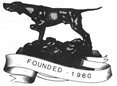 MEMBERSHIP APPLICATION/RENEWAL FORM 2024The Pointer Club invites every owner of this breed to join its ranks.  Apart from the usual amenities such as Breed Seminars, Shows and Field Trials and Field Trial Training Days, we have Newsletters and a Bi-annual Year Book, and of course members can draw on the knowledge of very experienced Breeders and Exhibitors.The 2024 annual subscription rates are: Single: £16			Joint £18			Overseas: £25New Members should be proposed & seconded by fully paid up members of the Pointer ClubI wish to APPLY/ RENEW for membership of THE POINTER CLUBPlease circle the option/s that are relevant to you:I keep Pointers - as pets - for showing - for Field Trialling - for Falconry, other _______________NAME IN FULL_____________________________________________________________________Title: Mr. Mrs. Ms. Miss. Dr. Prof. etc. ______      ADDRESS_____________________________________________________________________________________________________________________________________________________________Post Code_______________ Tel No:___________   __________________Email_______________________________________________________All information given above will be published in Club publicationsPlease supply any additional information (optional) ………………………………………………………………………………………………………...……YOUR Kennel Club REGISTERED AFFIX (if any) _________________________________________Proposed by                                                                        _______	(New Members only)Seconded by____________________________________    	DATED ______________________I ENCLOSE MY SUBSCRIPTION OF £. _______ Signed ____________________________________ FOR THOSE PAYING BY STANDING ORDER:  Please check that you are paying the correct fee.Cheques to be made payable to 'The Pointer Club' Please return this form to:The Secretary: Mr Andy Swannell9 Pant Yr Onnen Llanfair Harlech Gwynedd LL46 2SETel: 07795 278056Email: andyswannell1@gmail.com